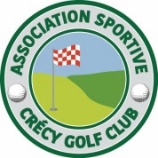 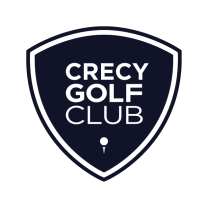 COMPETITIONLES LUNDIS DE L’A.S.DATEChaque lundi matinTERRAINVIGNOLYFORME DE JEUMatch playOpposition directe entre 2 joueurs. Compétition par trou, le gagnant est celui qui fait rentrer sa balle dans le trou en moins de coups que son adversaire. La partie est gagnée par celui qui remporte le plus grand nombre de trousCLASSEMENTA l’issue de chaque rencontre, le vainqueur de la partie marque 3 points pour la victoire, 2 points pour un match nul, 1 point en cas de défaite.Les scores seront cumulés 2 mois.OUVERTE AAux abonnés du club et membres de l’ASTitulaire de la licence FFG et du certificat médical de non contre-indication à la pratique du golf en compétitionINSCRIPTIONSSur le tableau d’affichage du clubSur le site de l’A.S rubrique Compétitions A.SClôture des inscriptions chaque vendredi soirCARTES DE SCORESSur les cartes de scores qui seront remises à chaque joueur, figurera le nombre de coups reçus sur chaque trou par rapport à son adversaire : le joueur titulaire de l’index le plus bas reçoit des coups à son adversaire à hauteur des 8/10ème de la différence entre les 2 index.Seul le gagnant du trou inscrit 1 sur sa carte ; le perdant ou les perdants (cas exceptionnel d’une équipe de 3) inscrit 0 ; en cas d’égalité, les joueurs inscrivent 0.HEURES DES DEPARTSShotgun à 10H (rv à 9h40 départ du trou1)En cas de désistement, merci de bien vouloir informer le bureau du clubMARQUES DE DEPARTSU10, U12, U14 et U 16 selon indexMessieurs : boule jaune, Dames : boule rougeFORMATION DES DEPARTSEquipe de 2 - Tirage au sortTARIFOuvert à tous les abonnés et membres A.S. 27 trous27.50 € pour les abonnés 9 trousRESPONSABLESMyriam Imberty et Philippe ChavanonREMISE DES PRIXLe lundi 1er MarsRemise des prix uniquement aux joueurs présents